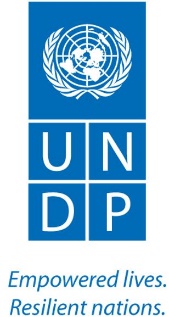 Official Statement of UNDP at the Global Platform for Disaster Risk ReductionTo be presented by Jo Scheuer, Director, Climate Change & DRR in UNDP’s Bureau for Policy and Programme Support. The Global Platform at Cancun represents the first significant opportunity for the international community and national actors to discuss the progress of implementing the Sendai Framework. Now is the time to solidify gains made thus far and to deliver real results at country level.UNDP’s view is that three elements are needed to accelerate action on the Framework and to standardize efforts that are measurable, comparable, and reliable. First, the DRR community needs a Member States driven partnership approach to engage and drive forward progress. Drawing on the comparative advantages of each stakeholder, this would focus on comprehensive risk reduction, avoid duplication, and fill gaps as needed. Existing interagency partnerships, such as CADRI, the Capacity for Disaster Risk Reduction Initiative, or INFORM, demonstrate the utility of such arrangements and can be used as a model to build upon or scale up. Second, more predictable financing for disaster risk reduction and recovery is essential to long-term success. As it stands, financing for DRR, both national and international, has systematically failed to keep up with what is required. It is essential that development investments and budgets are disaster risk-informed, and that access to climate finance for highly synergetic DRR measures be provided.Finally, clearer linkages between the major global policy frameworks will help accelerate action across all: the Sendai Framework and the Paris Agreement both aim to build resilience, as do several SDG goals and targets. A coherent approach to ensure that DRR, climate change and development initiatives are complementary and support each other is central to success. Risk and development are inseparable.UNDP has continued to scale up its efforts on disaster risk reduction, surpassing $2 billion in investments in over 160 countries since 2005. This includes expenditures of over $400 million since the adoption of the Sendai Framework. We are particularly pleased to report a 30 percent increase of UNDPs portfolio in disaster risk governance over the past 2 years - one of the key areas of focus of the Sendai Framework.  However, while significant progress is being made, UNDP maintains that a collaborative, coordinated partnership across countries & agencies is essential to the achievement of Sendai.